ATUALIZADO EM SETEMBRO/2023PREFEITURA MUNICIPAL DE CURITIBAPLANO CIDADE AMIGA DAS PESSOAS IDOSAS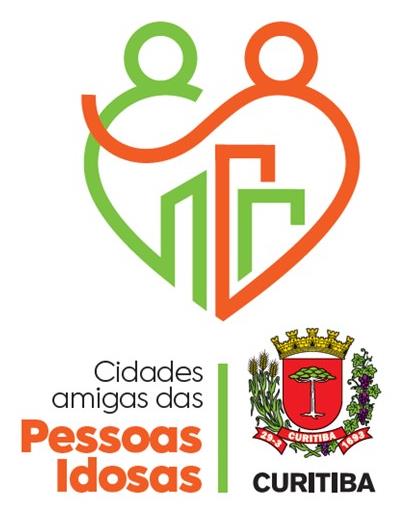 PROJETO TRANSPORTE AMIGO DA PESSOA IDOSAOBJETIVO Adaptar o transporte público para que o mesmo ofereça possibilidades seguras e confortáveis do deslocamento das pessoas idosas pela cidade, e que cumpra o papel de indutor da participação cívica e social e facilitador do acesso a serviços públicos e de saúdeINDICADORProporção de pessoas idosas que utilizam o transporte públicoMETA: Manter acima de 8%METAS ANUAIS:2024: acima de 8%2025: acima de 8%PRODUTOSÓRGÃO RESPONSÁVEL: Urbanização de Curitiba S.A. (URBS)PRODUTO 1: URBS DigitalRESPONSÁVEL: Vilson José KimmelMARCOS DE ACOMPANHAMENTOÓRGÃO RESPONSÁVEL: Instituto de Pesquisa e Planejamento Urbano de Curitiba (IPPUC)PRODUTO 2: Ônibus elétrico implantadoRESPONSÁVEL: Clever Ubiratan Teixeira de AlmeidaMARCOS DE ACOMPANHAMENTOÓRGÃO RESPONSÁVEL: Urbanização de Curitiba S.A. (URBS)PRODUTO 3: Faixas Exclusivas - URBS e SMDTRESPONSÁVEL: Sergio Luis de OliveiraMARCOS DE ACOMPANHAMENTOÓRGÃO RESPONSÁVEL: Secretaria Municipal de Obras PúblicasPRODUTO 4: Desalinhamento Ligeirão Norte-Sul - conclusãoRESPONSÁVEL: Livio Petterle NetoMARCOS DE ACOMPANHAMENTOÓRGÃO RESPONSÁVEL: Urbanização de Curitiba S.A. (URBS)PRODUTO 5: Ligeirão no trecho norte da Linha VerdeRESPONSÁVEL: Aldemar Venancio Martins NetoMARCOS DE ACOMPANHAMENTOÓRGÃO RESPONSÁVEL: Urbanização de Curitiba S.A. (URBS)PRODUTO 6: Terminais de integração reestruturadosRESPONSÁVEL: Astrid Cristianne Dilger SanchesMARCOS DE ACOMPANHAMENTOÓRGÃO RESPONSÁVEL: Urbanização de Curitiba S.A. (URBS)PRODUTO 7: Revitalização de plataforma de terminaisRESPONSÁVEL: Alceu Izaias Elias PortellaMARCOS DE ACOMPANHAMENTOÓRGÃO RESPONSÁVEL: Urbanização de Curitiba S.A. (URBS)PRODUTO 8: Acessibilidade nas estações tuboRESPONSÁVEL: Astrid Cristianne Dilger SanchesMARCOS DE ACOMPANHAMENTOÓRGÃO RESPONSÁVEL: Urbanização de Curitiba S.A. (URBS)PRODUTO 9: Implantação de novas estações-tuboRESPONSÁVEL: Astrid Cristianne Dilger SanchesMARCOS DE ACOMPANHAMENTOÓRGÃO RESPONSÁVEL: Urbanização de Curitiba S.A. (URBS)PRODUTO 10: Revitalização de 30 estações-tuboRESPONSÁVEL: Alceu Izaias Elias PortellaMARCOS DE ACOMPANHAMENTOÓRGÃO RESPONSÁVEL: Secretaria Municipal de Obras PúblicasPRODUTO 11: Programa Asfalto NovoRESPONSÁVEL: Mario Luis da Costa PadovaniMARCOS DE ACOMPANHAMENTOÓRGÃO RESPONSÁVEL: Instituto de Pesquisa e Planejamento Urbano de Curitiba (IPPUC)PRODUTO 12: BRT Leste Oeste - Implantação do novo Terminal Capão da ImbuiaRESPONSÁVEL: Olga Mara PrestesMARCOS DE ACOMPANHAMENTOÓRGÃO RESPONSÁVEL: Instituto de Pesquisa e Planejamento Urbano de Curitiba (IPPUC)PRODUTO 13: BRT Leste Oeste - Implantação do Terminal CIC NorteRESPONSÁVEL: Olga Mara PrestesMARCOS DE ACOMPANHAMENTOÓRGÃO RESPONSÁVEL: Instituto de Pesquisa e Planejamento Urbano de Curitiba (IPPUC)PRODUTO 14: BRT Leste Oeste - Reforma do Terminal do Campo CompridoRESPONSÁVEL: Olga Mara PrestesMARCOS DE ACOMPANHAMENTOÓRGÃO RESPONSÁVEL: Instituto de Pesquisa e Planejamento Urbano de Curitiba (IPPUC)PRODUTO 15: BRT Leste Oeste - Reforma do Terminal CentenárioRESPONSÁVEL: Olga Mara PrestesMARCOS DE ACOMPANHAMENTOÓRGÃO RESPONSÁVEL: Instituto de Pesquisa e Planejamento Urbano de Curitiba (IPPUC)PRODUTO 16: BRT Leste Oeste - Reforma do Terminal Vila OficinasRESPONSÁVEL: Olga Mara PrestesMARCOS DE ACOMPANHAMENTOÓRGÃO RESPONSÁVEL: Instituto de Pesquisa e Planejamento Urbano de Curitiba (IPPUC)PRODUTO 17: BRT Leste Oeste – Revitalização do Terminal Campina do SiqueiraRESPONSÁVEL: Olga Mara PrestesMARCOS DE ACOMPANHAMENTOÓRGÃO RESPONSÁVEL: Instituto de Pesquisa e Planejamento Urbano de Curitiba (IPPUC)PRODUTO 18: BRT Leste Oeste – Revitalização do Terminal do HauerRESPONSÁVEL: Olga Mara PrestesMARCOS DE ACOMPANHAMENTOÓRGÃO RESPONSÁVEL: Instituto de Pesquisa e Planejamento Urbano de Curitiba (IPPUC)PRODUTO 19: BRT Leste Oeste – Eduardo Sprada / Praça Rui BarbosaRESPONSÁVEL: Olga Mara PrestesMARCOS DE ACOMPANHAMENTOÓRGÃO RESPONSÁVEL: Secretaria Municipal de Defesa Social e TrânsitoPRODUTO 20: Campanha educativa no trânsitoRESPONSÁVEL: Eduilio Roberto Sampaio da CruzMARCOS DE ACOMPANHAMENTOÓRGÃO RESPONSÁVEL: Secretaria Municipal de Defesa Social e TrânsitoPRODUTO 21: Implantação de semáforos FALA CuritibaRESPONSÁVEL: Edvaldo Francisco AlvesMARCOS DE ACOMPANHAMENTOÓRGÃO RESPONSÁVEL: Secretaria Municipal de Defesa Social e TrânsitoPRODUTO 22: Semáforos para pedestres, inclusive para pessoas com deficiência e mobilidade reduzida – SMDTRESPONSÁVEL: Edvaldo Francisco AlvesMARCOS DE ACOMPANHAMENTOÓRGÃO RESPONSÁVEL: Secretaria Municipal de Defesa Social e TrânsitoPRODUTO 23: Obras realizadas por concessionárias fiscalizadasRESPONSÁVEL: Mirian VossMARCOS DE ACOMPANHAMENTOÓRGÃO RESPONSÁVEL: Urbanização de Curitiba S.A. (URBS)PRODUTO 24: Estacionamentos Digitais modernizadosRESPONSÁVEL: Elias TechyMARCOS DE ACOMPANHAMENTOÓRGÃO RESPONSÁVEL: Urbanização de Curitiba S.A. (URBS)PRODUTO 25: Melhorias na Rodoviária de CuritibaRESPONSÁVEL: Elcio Antonio Alves dos AnjosMARCOS DE ACOMPANHAMENTOMARCOS DE ACOMPANHAMENTO/ATIVIDADEDATARESPONSÁVELEmissão on-line das autuações para infrações do sistema de transporte comercial31/07/2023Vilson Jose KimmelIntegração do cadastro do passe escolar com as Escolas Municipais e Estaduais30/08/2023Vilson Jose KimmelProva de vida para o cartão isento (idoso) integrado com o INSS31/08/2023Vilson Jose KimmelMARCOS DE ACOMPANHAMENTO/ATIVIDADEDATARESPONSÁVELAquisição da frota de veículos elétricos da Linha Inter 230/09/2023Clever Ubiratan Teixeira de AlmeidaImplantação da infraestrutura de apoio necessária30/06/2024Clever Ubiratan Teixeira de AlmeidaExecução de testes dos ônibus elétricos na Linha Inter 230/08/2024Clever Ubiratan Teixeira de AlmeidaInício da operação dos ônibus elétricos (depende da finalização das obras viárias e da infraestrutura de apoio)30/10/2024Clever Ubiratan Teixeira de AlmeidaMARCOS DE ACOMPANHAMENTO/ATIVIDADEDATARESPONSÁVELSinalização da faixa exclusiva: Rua João Negrão entre Ruas André de Barros e Rua Almirante Gonçalves29/12/2023Mauricio RazeraSinalização da faixa exclusiva: Av. Erasto Gaertner30/12/2023Mauricio RazeraSinalização da faixa exclusiva: Av. Victor Ferreira do Amaral30/12/2023Mauricio RazeraImplantação da faixa exclusiva: Rua Emiliano Perneta entre Rua Dr. Muricy e Av. Visconde de Nacar15/06/2024Sergio Luis de OliveiraImplantação da faixa exclusiva: Av. Pres. Kennedy15/06/2024Sergio Luis de OliveiraImplantação da faixa exclusiva: Av. Erasto Gaertner15/06/2024Sergio Luis de OliveiraImplantação da faixa exclusiva: Av. Victor Ferreira do Amaral15/06/2024Sergio Luis de OliveiraSinalização da faixa exclusiva: Av. Pres. Kennedy30/12/2024Mauricio RazeraMARCOS DE ACOMPANHAMENTO/ATIVIDADEDATARESPONSÁVELInício da operação do Ligeirão15/07/2023Sergio Luis de OliveiraAdequação da frota15/07/2023Sergio Luis de OliveiraObra 100% concluída -  todas as estações entregues31/07/2023Sergio Luis de OliveiraEntrega para o Prefeito31/07/2023Sergio Luis de OliveiraMARCOS DE ACOMPANHAMENTO/ATIVIDADEDATARESPONSÁVELImplantação da estação Solar29/03/2024Aldemar Venancio Martins NetoImplantação da estação Atuba29/03/2024Aldemar Venancio Martins NetoIntegração das linhas da região15/10/2024Sergio Luis de OliveiraMARCOS DE ACOMPANHAMENTO/ATIVIDADEDATARESPONSÁVELConclusão dos projetos solicitados pela URBS30/06/2024Olga Mara PrestesEncaminhamento para IPPUC para elaboração de projetos31/12/2024Astrid Cristianne Dilger SanchesPrevisão orçamentária para realização das reformas31/12/2024Pedro Henrique Scherner RomanelOrçamento dos projetos solicitados31/12/2024Astrid Cristianne Dilger SanchesMARCOS DE ACOMPANHAMENTO/ATIVIDADEDATARESPONSÁVELReforma/substituição de pisos de plataformas do Terminal Capão Raso, sentido bairro/centro30/12/2024Thiago Augusto Sielski MarquardtReforma/substituição de pisos de plataformas do Terminal Boa Vista, ambos sentidos30/12/2024Thiago Augusto Sielski MarquardtReforma/substituição de pisos de plataformas do Terminal Sitio Cercado, ambos sentidos30/12/2024Thiago Augusto Sielski MarquardtMARCOS DE ACOMPANHAMENTO/ATIVIDADEDATARESPONSÁVELTérmino da execução no trecho da Rep. Argentina e Winston Churchill para reposicionamento da catraca para permitir porta de isenção de 0,80m30/07/2023Astrid Cristianne Dilger SanchesTérmino da execução no trecho da Rep. Argentina E Winston Churchill para reposicionamento da catraca para permitir porta de isenção de 0,80m30/07/2023Astrid Cristianne Dilger SanchesPrevisão de execução das rampas nas estações-tubo Sagrado Coração e Rosa Tortato30/08/2023Astrid Cristianne Dilger SanchesOrçamentos dos elevadores/rampas para as estações-tubo Lindóia, Dom Ático, Wenceslau Braz e Brigadeiro Franco30/08/2023Astrid Cristianne Dilger SanchesElaboração de Termo de Referência para os elevadores/rampas das estações-tubo Lindóia, Dom Ático, Wenceslau Braz e Brigadeiro Franco30/08/2023Astrid Cristianne Dilger SanchesMARCOS DE ACOMPANHAMENTO/ATIVIDADEDATARESPONSÁVELProcesso licitatório para estações-tubo e placa de concreto31/12/2024Astrid Cristianne Dilger SanchesEstação-tubo Bairro Novo e Rui Barbosa31/12/2024Astrid Cristianne Dilger SanchesDuas estações-tubo no Círculo Militar31/12/2024Astrid Cristianne Dilger SanchesElaboração de processo licitatório para estações-tubo e placas de concreto31/12/2024Astrid Cristianne Dilger SanchesMARCOS DE ACOMPANHAMENTO/ATIVIDADEDATARESPONSÁVELReforma/substituição de pisos de 10 estações-tubo01/05/2023Thiago Augusto Sielski MarquardtReforma/substituição de pisos de 10 estações-tubo01/09/2023Thiago Augusto Sielski MarquardtMARCOS DE ACOMPANHAMENTO/ATIVIDADEDATARESPONSÁVELRevitalizar a Rua Sebastião Alves Ferreira, no Bairro Alto - Regional Boa Vista30/12/2023Mario Luis da Costa PadovaniRua Diogo Mugiatti reciclada - Reg Boqueirão01/01/2024Mario Luis da Costa PadovaniRua Olga Mazepa de Paula com pavimentação alternativa - Reg Cajuru01/01/2024Mario Luis da Costa PadovaniMARCOS DE ACOMPANHAMENTO/ATIVIDADEDATARESPONSÁVEL12.1 Fiscalização - elaboração dos projetos executivos07/06/2023Carlos Alberto Barros12.2 Fiscalização - finalização dos projetos executivos28/06/2024Carlos Alberto BarrosAprovação do agente financiador15/07/2024Olga Mara PrestesAutorização para Licitar - UTAG05/09/2024Marcio Augusto de Toledo TeixeiraElaboração de minuta de edital de licitação05/09/2024Olga Mara PrestesParecer Jurídico do Edital05/09/2024Olga Mara PrestesPublicação do Edital05/09/2024Olga Mara PrestesRecebimento de Propostas05/09/2024Olga Mara PrestesHomologação do vencedor05/09/2024Olga Mara PrestesEmissão da Licença Prévia (LP) e/ou Autorização Ambiental p/ Execução da Obra05/09/2024Olga Mara PrestesAutorização da AIO - Autorização do Início de Obra (MDR)05/09/2024Olga Mara PrestesAssinatura do contrato05/09/2024Olga Mara PrestesEmissão da Ordem de Serviço - Início da Obra28/10/2024Olga Mara PrestesAcompanhamento da obra - 15% de execução05/11/2024Olga Mara PrestesAcompanhamento da obra - 30 % de execução05/11/2024Olga Mara PrestesAcompanhamento da obra - 50 % de execução05/11/2024Olga Mara PrestesAcompanhamento da obra - 75 % de execução05/11/2024Olga Mara PrestesAcompanhamento da obra - 90 % de execução05/11/2024Olga Mara PrestesConclusão da obra - Recebimento Provisório05/11/2024Olga Mara PrestesFinalização do contrato - Recebimento Definitivo05/11/2024Olga Mara PrestesMARCOS DE ACOMPANHAMENTO/ATIVIDADEDATARESPONSÁVELFiscalização - elaboração dos projetos executivos17/06/2023Carlos Alberto BarrosContratação dos projetos executivos - UTAG28/06/2023Carlos Alberto BarrosFiscalização - finalização dos projetos executivos20/06/2024Carlos Alberto BarrosAprovação do agente financiador26/07/2024Olga Mara PrestesPublicação do Edital21/10/2024Olga Mara PrestesAutorização para Licitar - UTAG24/12/2024Marcio Augusto de Toledo TeixeiraElaboração de minuta de edital de licitação24/12/2024Olga Mara PrestesParecer Jurídico do Edital24/12/2024Olga Mara PrestesRecebimento de Propostas24/12/2024Olga Mara PrestesHomologação do vencedor24/12/2024Olga Mara PrestesEmissão da Licença Prévia (LP) e/ou Autorização Ambiental p/ Execução da Obra24/12/2024Olga Mara PrestesAutorização da AIO - Autorização do Início de Obra (MDR)24/12/2024Olga Mara PrestesAssinatura do contrato24/12/2024Olga Mara PrestesEmissão da Ordem de Serviço - Início da Obra31/12/2024Olga Mara PrestesAcompanhamento da obra - 15% de execução31/12/2024Olga Mara PrestesAcompanhamento da obra - 30 % de execução31/12/2024Olga Mara PrestesAcompanhamento da obra - 50 % de execução31/12/2024Olga Mara PrestesAcompanhamento da obra - 75 % de execução31/12/2024Olga Mara PrestesAcompanhamento da obra - 90 % de execução31/12/2024Olga Mara PrestesConclusão da obra - Recebimento Provisório31/12/2024Olga Mara PrestesFinalização do contrato -  Recebimento Definitivo31/12/2024Olga Mara PrestesInício da operação da Linha31/12/2024Olga Mara PrestesMARCOS DE ACOMPANHAMENTO/ATIVIDADEDATARESPONSÁVELLicitação dos projetos executivos - UTAG28/06/2023Carlos Alberto BarrosFiscalização - elaboração dos projetos executivos28/06/2023Carlos Alberto BarrosFiscalização - finalização dos projetos executivos19/05/2024Olga Mara PrestesAprovação do agente financiador27/05/2024Olga Mara PrestesAutorização para Licitar - UTAG21/08/2024Marcio Augusto de Toledo TeixeiraElaboração de minuta de edital de licitação21/08/2024Olga Mara PrestesParecer Jurídico do Edital21/08/2024Olga Mara PrestesPublicação do Edital21/08/2024Olga Mara PrestesRecebimento de Propostas21/08/2024Olga Mara PrestesHomologação do vencedor21/08/2024Olga Mara PrestesEmissão da Licença Prévia (LP) e/ou Autorização Ambiental p/ Execução da Obra19/09/2024Olga Mara PrestesAutorização da AIO - Autorização do Início de Obra (MDR)19/09/2024Olga Mara PrestesAssinatura do contrato19/09/2024Olga Mara PrestesEmissão da Ordem de Serviço - Início da Obra19/09/2024Olga Mara PrestesAcompanhamento da obra - 15% de execução19/09/2024Olga Mara PrestesAcompanhamento da obra - 30 % de execução19/09/2024Olga Mara PrestesAcompanhamento da obra - 50 % de execução19/09/2024Olga Mara PrestesAcompanhamento da obra - 75 % de execução19/09/2024Olga Mara PrestesAcompanhamento da obra - 90 % de execução19/09/2024Olga Mara PrestesConclusão da obra - Recebimento Provisório19/09/2024Olga Mara PrestesFinalização do contrato - Recebimento Definitivo19/09/2024Olga Mara PrestesInício da operação da Linha31/12/2024Olga Mara PrestesMARCOS DE ACOMPANHAMENTO/ATIVIDADEDATARESPONSÁVELElaboração de minuta de edital de licitação04/10/2023Olga Mara PrestesFiscalização - finalização dos projetos executivos03/05/2024Carlos Alberto BarrosAprovação do agente financiador11/05/2024Olga Mara PrestesAutorização para Licitar - UTAG03/09/2024Marcio Augusto de Toledo TeixeiraParecer Jurídico do Edital03/09/2024Olga Mara PrestesPublicação do Edital03/09/2024Olga Mara PrestesRecebimento de Propostas03/09/2024Olga Mara PrestesEmissão da Licença Prévia (LP) e/ou Autorização Ambiental p/ Execução da Obra04/10/2024Olga Mara PrestesAutorização da AIO - Autorização do Início de Obra (MDR)04/10/2024Olga Mara PrestesAssinatura do contrato04/10/2024Olga Mara PrestesEmissão da Ordem de Serviço -Início da Obra04/10/2024Olga Mara PrestesAcompanhamento da obra - 15% de execução04/10/2024Olga Mara PrestesAcompanhamento da obra - 30 % de execução04/10/2024Olga Mara PrestesAcompanhamento da obra - 50 % de execução04/10/2024Olga Mara PrestesAcompanhamento da obra - 75 % de execução04/10/2024Olga Mara PrestesAcompanhamento da obra - 90 % de execução04/10/2024Olga Mara PrestesConclusão da obra - Recebimento Provisório04/10/2024Olga Mara PrestesFinalização do contrato - Recebimento Definitivo04/10/2024Olga Mara PrestesHomologação do vencedor31/12/2024Olga Mara PrestesInício da operação da Linha31/12/2024Olga Mara PrestesMARCOS DE ACOMPANHAMENTO/ATIVIDADEDATARESPONSÁVELFiscalização - finalização dos projetos executivos31/01/2024Carlos Alberto BarrosAprovação do agente financiador10/03/2024Olga Mara PrestesAutorização para Licitar - UTAG02/06/2024Marcio Augusto de Toledo TeixeiraElaboração de minuta de edital de licitação02/06/2024Olga Mara PrestesParecer Jurídico do Edital02/06/2024Olga Mara PrestesPublicação do Edital02/06/2024Olga Mara PrestesRecebimento de Propostas02/06/2024Olga Mara PrestesHomologação do vencedor02/06/2024Olga Mara PrestesEmissão da Licença Prévia (LP) e/ou Autorização Ambiental p/ Execução da Obra02/09/2024Olga Mara PrestesAutorização da AIO - Autorização do Início de Obra (MDR)02/09/2024Olga Mara PrestesAssinatura do contrato02/09/2024Olga Mara PrestesEmissão da Ordem de Serviço -Início da Obra02/09/2024Olga Mara PrestesAcompanhamento da obra - 15% de execução02/09/2024Olga Mara PrestesAcompanhamento da obra - 30 % de execução02/09/2024Olga Mara PrestesAcompanhamento da obra - 50 % de execução02/09/2024Olga Mara PrestesAcompanhamento da obra - 75 % de execução02/09/2024Olga Mara PrestesAcompanhamento da obra - 90 % de execução02/09/2024Olga Mara PrestesConclusão da obra - Recebimento Provisório02/09/2024Olga Mara PrestesFinalização do contrato - Recebimento Definitivo02/09/2024Olga Mara PrestesInício da operação da Linha31/12/2024Olga Mara PrestesMARCOS DE ACOMPANHAMENTO/ATIVIDADEDATARESPONSÁVELEmissão da Licença Prévia (LP) e/ou Autorização Ambiental p/ Execução da Obra10/06/2023Olga Mara PrestesAutorização da AIO - Autorização do Início de Obra10/06/2023Olga Mara PrestesAssinatura do contrato10/06/2023Olga Mara PrestesAutorização para Licitar - UTAG28/06/2023Marcio Augusto de Toledo TeixeiraEmissão da Ordem de Serviço -Início da Obra01/07/2023Olga Mara PrestesAcompanhamento da obra - 15% de execução11/07/2023Olga Mara PrestesAcompanhamento da obra - 30 % de execução11/07/2023Olga Mara PrestesAcompanhamento da obra - 50 % de execução11/07/2023Olga Mara PrestesAcompanhamento da obra - 75 % de execução11/07/2023Olga Mara PrestesFinalização do contrato - Recebimento Definitivo11/07/2023Olga Mara PrestesAcompanhamento da obra - 90 % de execução08/09/2023Olga Mara PrestesConclusão da obra - Recebimento Provisório08/09/2023Olga Mara PrestesInício da operação da Linha31/10/2024Olga Mara PrestesMARCOS DE ACOMPANHAMENTO/ATIVIDADEDATARESPONSÁVELAcompanhamento da liberação de recursos do Governo para implantação do Terminal30/06/2023Carlos Alberto BarrosAutorização para Licitar - UTAG04/06/2024Marcio Augusto de Toledo TeixeiraElaboração de minuta de edital de licitação12/06/2024Olga Mara PrestesParecer Jurídico do Edital12/06/2024Olga Mara PrestesPublicação do Edital03/07/2024Olga Mara PrestesRecebimento de Propostas13/07/2024Olga Mara PrestesHomologação do vencedor13/07/2024Olga Mara PrestesEmissão da Licença Prévia (LP) e/ou Autorização Ambiental p/ Execução da Obra12/09/2024Olga Mara PrestesAutorização da AIO - Autorização do Início de Obra12/09/2024Olga Mara PrestesAssinatura do contrato12/09/2024Olga Mara PrestesEmissão da Ordem de Serviço -Início da Obra03/10/2024Olga Mara PrestesAcompanhamento da obra - 15% de execução13/10/2024Olga Mara PrestesAcompanhamento da obra - 30 % de execução13/10/2024Olga Mara PrestesAcompanhamento da obra - 50 % de execução13/10/2024Olga Mara PrestesAcompanhamento da obra - 75 % de execução13/10/2024Olga Mara PrestesAcompanhamento da obra - 90 % de execução13/10/2024Olga Mara PrestesConclusão da obra - Recebimento Provisório13/10/2024Olga Mara PrestesFinalização do contrato -  Recebimento Definitivo13/10/2024Olga Mara PrestesMARCOS DE ACOMPANHAMENTO/ATIVIDADEDATARESPONSÁVELElaboração de minuta de edital de licitação04/08/2023Olga Mara PrestesRevisão/adequação dos projetos executivos de infraestrutura viária de 17 estações20/12/2023Olga Mara PrestesRevisão dos projetos de paisagismo entre as estações 7,5 km20/12/2023Marcio Alex MarcelinoAutorização para Licitar - UTAG19/03/2024Marcio Augusto de Toledo TeixeiraParecer Jurídico do Edital02/04/2024Olga Mara PrestesPublicação do Edital13/04/2024Olga Mara PrestesRecebimento de Propostas18/05/2024Olga Mara PrestesHomologação do vencedor15/06/2024Olga Mara PrestesEmissão da Licença Prévia (LP) e/ou Autorização Ambiental p/ execução da Obra22/06/2024Olga Mara PrestesAutorização da AIO - Autorização do Início de Obra (MDR)02/07/2024Olga Mara PrestesAssinatura do contrato12/07/2024Olga Mara PrestesEmissão da Ordem de Serviço - Início da Obra16/07/2024Olga Mara PrestesAcompanhamento da obra - 15% de execução18/10/2024Olga Mara PrestesAcompanhamento da obra - 35% de execução18/10/2024Olga Mara PrestesAcompanhamento da obra - 50% de execução18/10/2024Olga Mara PrestesAcompanhamento da obra - 75% de execução18/10/2024Olga Mara PrestesAcompanhamento da obra - 90% de execução18/10/2024Olga Mara PrestesConclusão da obra - Recebimento Provisório18/10/2024Olga Mara PrestesFinalização do contrato -  Recebimento Definitivo18/10/2024Olga Mara PrestesMARCOS DE ACOMPANHAMENTO/ATIVIDADEDATARESPONSÁVELAção Educativa em Instituições de Ensino Pública e Privadas31/08/2023Patricia BastosAção Educativa - Programa Modais31/08/2023Caçan Jure Cordeiro SilvanioAção Educativa - Programa Trânsito para Todos31/08/2023Caçan Jure Cordeiro SilvanioAção Educativa Volta às Aulas - 1 Escola por Regional31/08/2023Patricia BastosAção Educativa em Instituições de Ensino Pública e Privadas30/11/2023Patricia BastosAção Educativa - Programa Modais30/11/2023Caçan Jure Cordeiro SilvanioAção Educativa - Programa Trânsito para Todos30/11/2023Caçan Jure Cordeiro SilvanioMARCOS DE ACOMPANHAMENTO/ATIVIDADEDATARESPONSÁVELBairro Novo - 2022 - Implantar semáforo na Rua Guaçuí x Rua Ivatuba01/11/2023Edvaldo Francisco AlvesMARCOS DE ACOMPANHAMENTO/ATIVIDADEDATARESPONSÁVELViabilizar aditivo de Contrato30/06/2023Edvaldo Francisco AlvesElaborar 1ª Ordem de Serviço31/08/2023Edvaldo Francisco AlvesExecução da 2º Ordem de Serviço31/10/2023Edvaldo Francisco AlvesMARCOS DE ACOMPANHAMENTO/ATIVIDADEDATARESPONSÁVELAcompanhamento da migração e treinamento do programa30/06/2023Mirian VossAcompanhamento do treinamento do novo Programa31/07/2023Mirian VossAcompanhamento do novo programa e conclusão da implementação31/07/2023Mirian VossMARCOS DE ACOMPANHAMENTO/ATIVIDADEDATARESPONSÁVELColocação de dispositivo de número de vagas disponíveis30/06/2023Elias TechyConvênios com meios de pagamento (PicPay, ConectCar)30/06/2023Vilson Jose KimmelAutomatização das cancelas por meio de pagamento com tecnologia de Tag30/06/2023Vilson Jose KimmelMARCOS DE ACOMPANHAMENTO/ATIVIDADEDATARESPONSÁVELAssentos de uso preferencial sinalizados para idosos e espaços para P.C.R.30/06/2022Elcio Antonio Alves dos AnjosAcessos públicos externos ao terminal - piso tátil31/12/2023Elcio Antonio Alves dos AnjosAbertura existente entre a grelha com o piso tátil no prolongamento de acesso do piso da rodoviária com a Av. Pres. Afonso Camargo31/12/2023Elcio Antonio Alves dos AnjosAltura dos corrimões instalados nas escadas de acesso as passarelas e 01 corrimão e 02 guarda-copos31/12/2023Elcio Antonio Alves dos AnjosCorrimãos e sinalização visual dos degraus31/12/2023Elcio Antonio Alves dos AnjosSinalização tátil em Braile31/12/2023Elcio Antonio Alves dos AnjosVariação na altura dos degraus das escadas de acesso as passarelas31/12/2023Elcio Antonio Alves dos AnjosAcessos públicos externos ao terminal - área de desembarque e travessias elevadas31/12/2023Elcio Antonio Alves dos AnjosAcessos públicos externos ao terminal - travessia de veículos sobre calçadas31/12/2023Elcio Antonio Alves dos AnjosRevitalização do sistema elétrico das portas de acesso às plataformas de embarque (fiação aérea)31/12/2023Elcio Antonio Alves dos AnjosRevitalização do sistema viário da Rodoviária com implantação do Estacionamento Regulamentado31/12/2023Elcio Antonio Alves dos AnjosAbertura existente entre a grelha como o piso tátil no prolongamento de acesso do piso da rodoviária com a Av. Pres. Afonso Camargo31/12/2023Elcio Antonio Alves dos Anjos